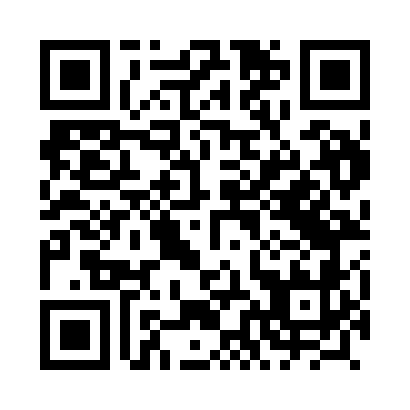 Prayer times for Cierpisz, PolandMon 1 Apr 2024 - Tue 30 Apr 2024High Latitude Method: Angle Based RulePrayer Calculation Method: Muslim World LeagueAsar Calculation Method: HanafiPrayer times provided by https://www.salahtimes.comDateDayFajrSunriseDhuhrAsrMaghribIsha1Mon4:146:0912:375:047:068:532Tue4:126:0712:375:067:078:553Wed4:096:0512:365:077:098:574Thu4:066:0312:365:087:108:595Fri4:046:0012:365:097:129:026Sat4:015:5812:355:107:149:047Sun3:585:5612:355:117:159:068Mon3:565:5412:355:127:179:089Tue3:535:5212:355:137:189:1010Wed3:505:5012:345:157:209:1211Thu3:475:4812:345:167:219:1412Fri3:445:4612:345:177:239:1713Sat3:415:4312:345:187:259:1914Sun3:395:4112:335:197:269:2115Mon3:365:3912:335:207:289:2316Tue3:335:3712:335:217:299:2617Wed3:305:3512:335:227:319:2818Thu3:275:3312:325:237:339:3119Fri3:245:3112:325:247:349:3320Sat3:215:2912:325:257:369:3521Sun3:185:2712:325:267:379:3822Mon3:155:2512:325:277:399:4023Tue3:125:2312:315:287:409:4324Wed3:095:2112:315:297:429:4525Thu3:065:1912:315:307:439:4826Fri3:035:1812:315:317:459:5027Sat3:005:1612:315:327:479:5328Sun2:575:1412:315:337:489:5629Mon2:545:1212:305:347:509:5830Tue2:515:1012:305:357:5110:01